                     

                                                                              L’Expo Vintage 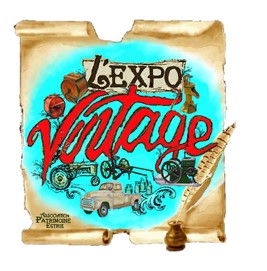                                 Liste de tâche pour BénévolesPublicité – ouvert à tousSe fait à la fin juin, mois de juillet et au début de mois d’aout. Apposer les affiches fournies dans les sites très passant prédéterminés. Ex : Dépanneur, Épicerie, restaurant, station d’essence, bibliothèque, magasins variés, etc. partout où il y a un babillard pour affichage dans toute la région, Granby, Sherbrooke, Rock Forest, Cookshire, Omerville, Magog, Ayers Cliff, Compton, Bury, etc…
Affichage Routier– 3 pers.2 semaines avant, (dernière semaine de Juillet) installer pancartes géantes aux différentes entrées de la ville : sortie 115 venant de Montréal, sortie 121 venant de Sherbrooke, au McDonald, au coin de la rue principale et rue Sherbrooke,  Chemin de Hatley, 
 Le mercredi, Installation des pancartes fournies le long des rues d’accès à l’expo et artère principales.
Coin Provigo   station d’essence face au Provigo,  entré de la ville sur la 112, affichage au 115, affichage sur la rue principale, etc. 
Préparation et aménagement du terrain- ouvert à tous – besoin minimum de 10 personnes
Le mercredi et jeudi avant l’expo.   Installation du grand chapiteau, installation des cordes délimitant les allées, Montage abri accueil. Installations des tables et chaises. Signalisation sur le terrain pour accueil, toilettes, stationnement…etc.  Installations des affiches et pancartes sur le site. Distributions des poubelles, bac a recyclage et compost aux endroits stratégiques.Accueil des exposants – 1 responsable + 3 pers.Jeudi toute la journée et soirée et à partir de 7am vendredi matin.  Être à la barrière d’entré du terrain d’exposition pour accueillir les gens à leur arrivé.  Vérifier leur inscription sur la liste des exposants, faire leurs inscriptions officielles, faire signer la décharge de responsabilité, remettre la documentation pertinente. Répondre à leurs questions et les guider vers leur responsable de section pour assignation de leur terrain.    Accueil et Barriere (Visiteurs)- 1 responsable + 8 pers.
Vendredi de midi à 7pm, samedi et dimanche toute la journée – diviser en bloc de minimum 3 à 4 heures.  Accueillir les gens à la barrière, faire payer le montant approprier et remettre la monnaie. Étamper les gens qui ont payés et/ou remettre bracelet de couleurs approprié, et les diriger vers le stationnement.  Comptabiliser sa caisse à la fin du quart de travail et balancer ses ventes.
Responsable section marché aux puces et collectionneurs- (Terrain de baseball) 1 responsable + 1pers.
Coordonner l’arrivé des gens, assigner les places et superviser l’installation de chaque exposant.  Assurer le respect des emplacements de chacun.  Répondre aux demandes et questions des exposants et des visiteurs. Résolutions des problèmes et assistance au gens qui ont besoin. Être en contacts avec les gens tout au long de l’expo et s’assurer de la sécurité du secteur et du respect de tous et chacun
Responsable section Antiquaires et intérieure – 1 Responsable + 1pers.
Coordonner l’arrivé des gens, assigner les places et superviser l’installation de chaque exposant.  Assurer le respect des emplacements de chacun.  Répondre aux demandes et questions des exposants et visiteurs. Résolutions des problèmes et assistance au gens qui ont besoin. Être en contacts avec les gens tout au long de l’expo et s’assurer de la sécurité du secteur et du respect de tous et chacun.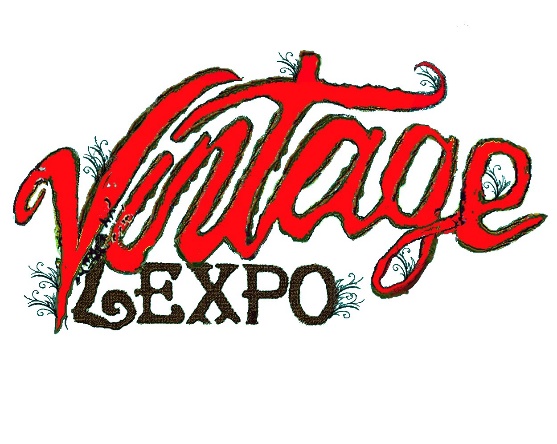 Responsable section Patrimoine et Tracteurs – 1 Responsable + 1pers.

Coordonner l’arrivé des gens, assigner les places, stationner les tracteurs et autres équipements de façon a maximisé l’espace et l’accès aux visiteurs.   Superviser l’installation de chaque exposant er assurer le respect des emplacements de chacun.  Répondre aux demandes et questions. Résolutions des problèmes et assistance au gens qui ont besoin. Être en contacts avec les gens tout au long de l’expo et s’assurer de la sécurité du secteur et du respect de tous et chacun.Responsable section Voitures Anciennes et Zone SANS VOITURES– 1 Responsable + 1pers.

Coordonner l’arrivé des gens, assigner les places, stationner les véhicules de façon à maximiser l’espace et l’accès des visiteurs. Superviser l’installation de chaque exposant et Assurer le respect des emplacements de chacun.  Répondre aux demandes et questions. Résolutions des problèmes et assistance au gens qui ont besoin. Être en contacts avec les gens tout au long de l’expo et s’assurer de la sécurité du secteur et du respect de tous et chacun.Responsable section Gourmande et Cantines– 1 Responsable + 1pers.

Coordonner l’arrivé des gens, assigner les places et superviser l’installation de chaque exposant. Assurer le respect des emplacements de chacun.  Répondre aux demandes et questions. Résolutions des problèmes et assistance au gens qui ont besoin. Être en contacts avec les gens tout au long de l’expo et s’assurer de la sécurité du secteur et du respect de tous et chacun.
Responsable section Artisants et intérieure – 1 Responsable + 1pers.
Coordonner l’arrivé des gens, assigner les places et superviser l’installation de chaque exposant. Assurer le respect des emplacements de chacun.  Répondre aux demandes et questions des exposants et des visiteurs. Résolutions des problèmes et assistance au gens qui ont besoin. Être en contacts avec les gens tout au long de l’expo et s’assurer de la sécurité du secteur et du respect de tous et chacun.
Responsable JEUX GONFLABLES - espaces de jeux, espace Famille/Pic-Nic - 2 & Chapiteau des exposants pers. Min.

S’occuper du montage et de l’installations des jeux gonflables de façon accessible et sécuritaire pour tous.  Préparation des espaces de jeux et des jeux pour les enfants. S’occuper de l’animation des aires de jeux ancien, faire participer les gens, les faire rire et s’amuser. Superviser l’utilisation de tout l’équipement de jeux de façon adéquate et sécuritaire.  Surveiller et superviser l’utilisation des jeux gonflable, quant aux nombres de participant à la fois dans une même unité, l’utilisation sécuritaire et le retrait de toutes chaussure. Remettre les prix de présence, de participation ainsi que les médailles aux différents gagnants.
Responsable Notre Cantine – 1 responsable + 1 personne

 Trouver plusieurs grandes glacières (besoins de 8 minimum).  Achat des breuvages : bouteilles d’eau, liqueurs variées. Boite à boire, the glacé, limonade, sac de glace, Montage du kiosques, installations des glacières, préparation du matériel, vendre le produit, recueillir l’argent.  Comptabiliser la caisse et balancer la vente à la fin de chaque jour.
Stationnement- 1 responsable + 8 pers

Vendredi, Samedi et dimanche toute la journée – diviser en bloc d’environ 4 heures.  Guider les gens vers le stationnement et les stationner le plus efficacement possible. Gérer les places libres par suite des départs des visiteurs.Responsable Grand Chapiteau Espace Terrasse, Méchoui –1 responsable + 3 pers

Voir à l’aménagement intérieur du chapiteau, installations des tables, chaises, table de service. Aider à la préparation du repas, aider au service du repas, breuvage et dessert le samedi après-midi.  
Équipe de décoration 
Le Samedi matin pour enlever les décos de la veille et réaménager la salle en fonction du bal.  Installer les décorations, lumières, bouquets,  tables, nappes, chemin de table, centre de tables,  etc. pour le bal du samedi soir. Dimanche matin pour défaire et emballer toutes les décorations de la fin de semaine.

Démontage et Nettoyage- ouvert à tous – Minimum de 12 pers.

Le dimanche après-midi après la fermeture à 5pm et soirée et lundi.  Défaire les décorations dans le grand chapiteau, enlever toutes les pancartes pour l’affichage sur le site.  Enlever tous les cordage et poteau de délimitations dans la zone stationnement et sur tout le terrain.  Ramasser tous les déchets et vider toutes les poubelles, bac de recyclage et de compost.  S’assurer que la salle intérieure est propre et libre de tout affichage, papier, autocollants et que le plancher est propre. Vider et ramasser tous les articles dans l’abri de l’accueil, enlevé toutes les pancartes posées sur les routes. Rassembler et emballer tout le matériel selon les consignes données et nettoyer le site au complet.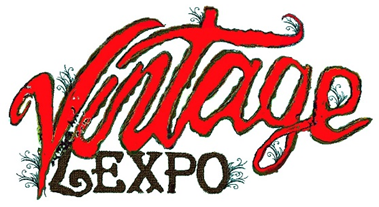 